MUNICIPALIDAD DISTRITAL DE LOS OLIVOS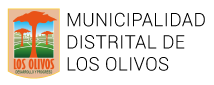 PROCESO CAS N°02-2020/MDLOCONVOCATORIA PARA LA CONTRATACIÓN ADMINISTRATIVA DE SERVICIOS DE“Ejecutor Coactivo”GENERALIDADESObjeto de la convocatoriaContratar los servicios de un/a (01) Ejecutor CoactivoDependencia, unidad orgánica y/o área solicitanteGerencia de Administración Tributaria y RentasDependencia encargada de realizar el proceso de contrataciónGerencia de Recursos HumanosBase LegalTexto Único Ordenado de la Ley Nº 26979, Ley del Procedimiento de Ejecución Coactiva, aprobado mediante Decreto Supremo Nº 018-2008-JUS.Ley N° 27204, Ley que precisa que el cargo de Ejecutor y Auxiliar Coactivo no es cargo de confianza.Decreto Legislativo N° 1057, Régimen Especial de Contratación de Servicios Administrativos – CAS y modificatorias.Ley N° 27972, Ley Orgánica de Municipalidades.Constitución Política del Estado.PERFIL DEL PUESTOCARACTERÍSTICAS DEL PUESTOMisión del puestoEjecutar las acciones de coerción a nombre de la entidad conforme a lo establecido en el Texto Único Ordenado de la Ley Nº 26979, Ley del Procedimiento de Ejecución Coactiva, aprobado mediante Decreto Supremo Nº 018-2008-JUS para el cumplimiento de las obligaciones en cobro de las multas administrativas y adeudos tributarios.Función del puesto1. Verificar la exigibilidad de la deuda tributaria para el cumplimiento de la obligación.2. Administrar los expedientes coactivos y asignar la cartera a los auxiliares coactivos para las acciones de cobranza.3. Iniciar el procedimiento de ejecución coactiva, conforme a ley, emitiendo y suscribiendo, conjuntamente con el auxiliar coactivo, la resolución de inicio de procedimiento de ejecución coactiva para efectuar el proceso de cobranza.4. Coordinar, evaluar y programar las diligencias coactivas para asegurar el recupero de la deuda.5.  Resolver las solicitudes de suspensión, tercerías para el cumplimiento de las obligaciones de naturaleza tributaria y no tributaria de los administrados.6. Disponer las medidas cautelares que autorice la ley, así como la tasación y el remate de bienes respecto a las deudas de naturaleza tributaria y no tributaria, según corresponda para proteger los intereses de la entidad.7. Otras funciones que le asigne su jefe inmediato superior inherentes a la misión del puesto.Coordinaciones principalesCoordinaciones internasCon todas las unidades orgánicas de la Municipalidad Distrital de Los Olivos.Coordinaciones externasDiferentes entidades públicas y privadas.CONDICIONES ESENCIALES DEL CONTRATOBONIFICACIONES5.1 Bonificación por ser personal Licenciado de las Fuerzas ArmadasA los postulantes que hayan obtenido un puntaje final arpobatorio en las etapas mencionadas precedentemente y que hubiese acreditado mediante Resolución ser licenciado de las Fuerzas Armadas (adjuntar copia simple), se les otorgará una bonificación del diez por ciento (10%) sobre el puntaje obtenido en la etapa de entrevista, de conformidad con lo establecido en el Artículo 4° de la Resolución de Presidencia Ejecutiva N° 061-2010-SERVIR/PE5.2 Bonificación por DiscapacidadA los postulantes con discapacidad que cumplan con los requisitos para el puesto, que hayan obtenido un puntaje total aprobatorio en las etapas mencionadas precedentemente y que hubiesen acreditado mediante Resolución de CONADIS (adjuntar copia simple), se les otorgará una bonificación de quince por ciento (15%) sobre el puntaje total alcanzado, de conformidad con lo establecido en el Artículo 48° de la Ley N° 29973.REQUISITOSDETALLEFormación AcadémicaUniversitario completo titulado.Carrera de Derecho, colegiatura vigente.Conocimientosa. Conocimientos técnicos principalesConocimiento del Procedimiento de Ejecución Coactiva.Conocimiento en Derecho Tributario y Administrativo.Conocimiento en Derecho Procesal Civil.Conocimiento del T.U.O. Ley N°27444.Conocimientosb. Curso y/o programas de especializaciónCursos, seminarios y/o diplomados en derecho tributario y/o derecho administrativo.Conocimientosc. Conocimiento en ofimática e idiomasWord nivel intermedio: Crear, insertar modificar y eliminar: imágenes, símbolos, gráficos, comentarios / Creación y modificación de tablas y plantillas de texto / Creación de encabezados y pie de páginas / Revisiones de texto.Excel nivel básico: Operaciones básicas de edición (copiar, borrar, insertar y trasladar datos, uso de menú contextual) / Uso de formato de hojas de cálculo (tipo de dato, fuente, tamaño, bordes, alineación de contenido, formato filas y columnas).Experienciaa. Experiencia General3 años de experiencia general.Experienciab. Experiencia especifica en el puesto2 años en ejecutoría coactiva.Experienciac. Experiencia en el puesto en el sector público1 año de experiencia en el sector público deseable pero no indispensableAspectos ComplementariosNo tener impedimento para contratar con el estado.Habilidades o CompetenciasPlanificación: Facilidad para establecer sistemáticamente actividades de coordinación de esfuerzos y recursos con el propósito de minimizar el riesgo de incertidumbre y elevar el nivel de logro de los objetivos.Creatividad: inventiva, originalidad, imaginación constructiva que permite generar nuevas ideas o conceptos que producen soluciones o transformaciones originales.Dinamismo: Habilidad para trabajar arduamente en situaciones exigentes y cambiantes, que cambian es cortos espacios de tiempo, en jornadas de trabajo prolongadas sin que por esto se vea afectado su nivel de actividad.Orden: Preocupación continúa para reducir la incertidumbre y riesgos del entorno. Se manifiesta en formas como el seguimiento, la revisión de hechos, la información y en la insistencia en la claridad de lo responsabilidades.CONDICIONESDETALLELugar de prestación del servicioGerencia de Administración Tributaria y RentasDuración del contratoInicio: 01/03/2020Duración del contratoTermino: 31/03/2030  Renovable mensualmente mediante adenda.Remuneración mensualS/ 6000 (Seis Mil y 00/100 Soles)